В целях совершенствования системы муниципальных правовых актов г. Зеленогорска, руководствуясь Уставом города Зеленогорска,ПОСТАНОВЛЯЮ:1. Признать утратившими силу с 01.01.2022 следующие постановления Администрации ЗАТО г. Зеленогорска:от 12.11.2015 № 293-п «Об утверждении муниципальной программы «Реформирование и модернизация жилищно-коммунального хозяйства и повышение энергетической эффективности в городе Зеленогорске»;от 31.05.2016 № 133-п «О внесении изменений в муниципальную программу «Реформирование и модернизация жилищно-коммунального хозяйства и повышение энергетической эффективности в городе Зеленогорске», утвержденную постановлением Администрации ЗАТО 
г. Зеленогорска от 12.11.2015 № 293-п»;от 13.09.2016 № 256-п «О внесении изменений в муниципальную программу «Реформирование и модернизация жилищно-коммунального хозяйства и повышение энергетической эффективности в городе Зеленогорске», утвержденную постановлением Администрации ЗАТО 
г. Зеленогорска от 12.11.2015 № 293-п»;от 05.12.2016 № 334-п «О внесении изменений в постановление Администрации ЗАТО г. Зеленогорска от 12.11.2015 № 293-п «Об утверждении муниципальной программы «Реформирование и модернизация жилищно-коммунального хозяйства и повышение энергетической эффективности в городе Зеленогорске»;от 27.12.2016 № 388-п «О внесении изменений в муниципальную программу «Реформирование и модернизация жилищно-коммунального хозяйства и повышение энергетической эффективности в городе Зеленогорске», утвержденную постановлением Администрации ЗАТО 
г. Зеленогорска от 12.11.2015 № 293-п»;от 20.04.2017 № 89-п «О внесении изменений в муниципальную программу «Реформирование и модернизация жилищно-коммунального хозяйства и повышение энергетической эффективности в городе Зеленогорске», утвержденную постановлением Администрации ЗАТО 
г. Зеленогорска от 12.11.2015 № 293-п»;от 04.07.2017 № 153-п «О внесении изменений в муниципальную программу «Реформирование и модернизация жилищно-коммунального хозяйства и повышение энергетической эффективности в городе Зеленогорске», утвержденную постановлением Администрации ЗАТО 
г. Зеленогорска от 12.11.2015 № 293-п»;от 18.09.2017 № 213-п «О внесении изменений в муниципальную программу «Реформирование и модернизация жилищно-коммунального хозяйства и повышение энергетической эффективности в городе Зеленогорске», утвержденную постановлением Администрации ЗАТО 
г. Зеленогорска от 12.11.2015 № 293-п»;от 29.12.2017 № 357-п «О внесении изменений в муниципальную программу «Реформирование и модернизация жилищно-коммунального хозяйства и повышение энергетической эффективности в городе Зеленогорске», утвержденную постановлением Администрации ЗАТО 
г. Зеленогорска от 12.11.2015 № 293-п»;от 29.12.2017 № 359-п «О внесении изменений в постановление Администрации ЗАТО г. Зеленогорска от 12.11.2015 № 293-п «Об утверждении муниципальной программы «Реформирование и модернизация жилищно-коммунального хозяйства и повышение энергетической эффективности в городе Зеленогорске»;от 25.05.2018 № 97-п «О внесении изменений в муниципальную программу «Реформирование и модернизация жилищно-коммунального хозяйства и повышение энергетической эффективности в городе Зеленогорске», утвержденную постановлением Администрации ЗАТО 
г. Зеленогорска от 12.11.2015 № 293-п»;от 18.12.2018 № 234-п «О внесении изменений в постановление Администрации ЗАТО г. Зеленогорска от 12.11.2015 № 293-п «Об утверждении муниципальной программы «Реформирование и модернизация жилищно-коммунального хозяйства и повышение энергетической эффективности в городе Зеленогорске»;от 29.12.2018 № 260-п «О внесении изменений в постановление Администрации ЗАТО г. Зеленогорска от 12.11.2015 № 293-п «Об утверждении муниципальной программы «Реформирование и модернизация жилищно-коммунального хозяйства и повышение энергетической эффективности в городе Зеленогорске»;от 29.03.2019 № 57-п «О внесении изменений в постановление Администрации ЗАТО г. Зеленогорска от 12.11.2015 № 293-п «Об утверждении муниципальной программы «Реформирование и модернизация жилищно-коммунального хозяйства и повышение энергетической эффективности в городе Зеленогорске»;от 24.06.2019 № 105-п «О внесении изменений в муниципальную программу «Реформирование и модернизация жилищно-коммунального хозяйства и повышение энергетической эффективности в городе Зеленогорске», утвержденную постановлением Администрации ЗАТО 
г. Зеленогорска от 12.11.2015 № 293-п»;от 20.12.2019 № 225-п «О внесении изменений в муниципальную программу «Реформирование и модернизация жилищно-коммунального хозяйства и повышение энергетической эффективности в городе Зеленогорске», утвержденную постановлением Администрации ЗАТО 
г. Зеленогорска от 12.11.2015 № 293-п»;от 31.12.2019 № 247-п «О внесении изменений в постановление Администрации ЗАТО г. Зеленогорска от 12.11.2015 № 293-п «Об утверждении муниципальной программы «Реформирование и модернизация жилищно-коммунального хозяйства и повышение энергетической эффективности в городе Зеленогорске»;от 14.01.2020 № 9-п «О внесении изменений в муниципальную программу «Реформирование и модернизация жилищно-коммунального хозяйства и повышение энергетической эффективности в городе Зеленогорске», утвержденную постановлением Администрации ЗАТО 
г. Зеленогорска от 12.11.2015 № 293-п»;от 28.08.2020 № 112-п «О внесении изменений в муниципальную программу «Реформирование и модернизация жилищно-коммунального хозяйства и повышение энергетической эффективности в городе Зеленогорске», утвержденную постановлением Администрации ЗАТО 
г. Зеленогорска от 12.11.2015 № 293-п»;от 21.12.2020 № 173-п «О внесении изменений в постановление Администрации ЗАТО г. Зеленогорска от 12.11.2015 № 293-п «Об утверждении муниципальной программы «Реформирование и модернизация жилищно-коммунального хозяйства и повышение энергетической эффективности в городе Зеленогорске»;от 13.01.2021 № 8-п «О внесении изменений в муниципальную программу «Реформирование и модернизация жилищно-коммунального хозяйства и повышение энергетической эффективности в городе Зеленогорске», утвержденную постановлением Администрации ЗАТО 
г. Зеленогорска от 12.11.2015 № 293-п»;от 26.05.2021 № 69-п «О внесении изменений в постановление Администрации ЗАТО г. Зеленогорска от 12.11.2015 № 293-п «Об утверждении муниципальной программы «Реформирование и модернизация жилищно-коммунального хозяйства и повышение энергетической эффективности в городе Зеленогорске»;от 15.11.2021 № 165-пб «О внесении изменений в муниципальную программу «Реформирование и модернизация жилищно-коммунального хозяйства и повышение энергетической эффективности в городе Зеленогорске», утвержденную постановлением Администрации ЗАТО 
г. Зеленогорска от 12.11.2015 № 293-п»;от 26.01.2022 № 18-п «О внесении изменений в муниципальную программу «Реформирование и модернизация жилищно-коммунального хозяйства и повышение энергетической эффективности в городе Зеленогорске», утвержденную постановлением Администрации ЗАТО 
г. Зеленогорска от 12.11.2015 № 293-п».2.	Настоящее постановление вступает в силу в день подписания и подлежит опубликованию в газете «Панорама».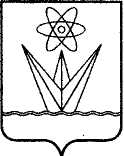 АДМИНИСТРАЦИЯЗАКРЫТОГО АДМИНИСТРАТИВНО –ТЕРРИТОРИАЛЬНОГО ОБРАЗОВАНИЯГОРОДА ЗЕЛЕНОГОРСКАКРАСНОЯРСКОГО КРАЯП О С Т А Н О В Л Е Н И ЕАДМИНИСТРАЦИЯЗАКРЫТОГО АДМИНИСТРАТИВНО –ТЕРРИТОРИАЛЬНОГО ОБРАЗОВАНИЯГОРОДА ЗЕЛЕНОГОРСКАКРАСНОЯРСКОГО КРАЯП О С Т А Н О В Л Е Н И ЕАДМИНИСТРАЦИЯЗАКРЫТОГО АДМИНИСТРАТИВНО –ТЕРРИТОРИАЛЬНОГО ОБРАЗОВАНИЯГОРОДА ЗЕЛЕНОГОРСКАКРАСНОЯРСКОГО КРАЯП О С Т А Н О В Л Е Н И ЕАДМИНИСТРАЦИЯЗАКРЫТОГО АДМИНИСТРАТИВНО –ТЕРРИТОРИАЛЬНОГО ОБРАЗОВАНИЯГОРОДА ЗЕЛЕНОГОРСКАКРАСНОЯРСКОГО КРАЯП О С Т А Н О В Л Е Н И ЕАДМИНИСТРАЦИЯЗАКРЫТОГО АДМИНИСТРАТИВНО –ТЕРРИТОРИАЛЬНОГО ОБРАЗОВАНИЯГОРОДА ЗЕЛЕНОГОРСКАКРАСНОЯРСКОГО КРАЯП О С Т А Н О В Л Е Н И Е07.02.2022г. Зеленогорскг. Зеленогорск№24-пО признании утратившими силу некоторых постановлений Администрации ЗАТО г. ЗеленогорскаО признании утратившими силу некоторых постановлений Администрации ЗАТО г. ЗеленогорскаГлава ЗАТО г. ЗеленогорскаМ.В. Сперанский